Blower Door test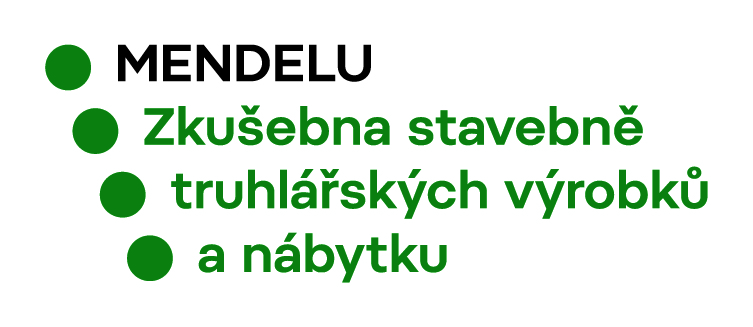 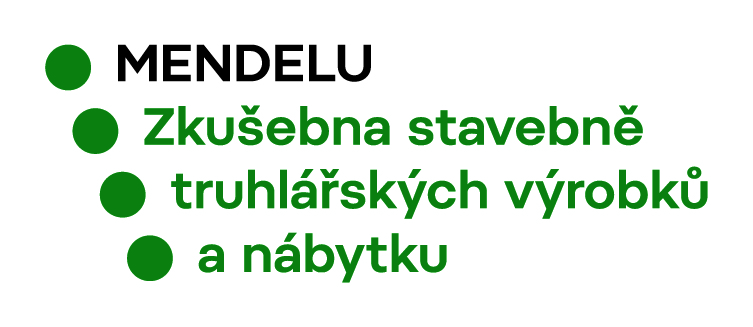 Objednávka stanovení průvzdušnosti budovy OBJEDNAVATEL:V ZASTOUPENÍ: (vyplňujte, jen pokud není shodný s objednavatelem)PŘEDMĚT OBJEDNÁVKY (účel měření):INFORMACE O MĚŘENÉ BUDOVĚ: souhlasím s poskytnutím výkresové dokumentace za účelem výpočtu ploch a objemů budovy, a vymezení měřeného prostoru souhlasím s poskytnutím dokumentace o způsobu větrání a prvcích větracího systému, způsobu vytápění a chlazení souhlasím s poskytnutím prokazatelného započítání tepelných ztrát záměrnými otvory v obálce budovy do tepelných ztrát větráním (nutné pro účely programu „Nová zelená úsporám“) souhlasím s navrhovanou cenouFaktura je splatná do 30 dnů ode dne vystavení, úrok z prodlení úhrady faktury činí 0,05% z neuhrazené částky za každý den prodlení a poplatek dle §2a nařízení vlády č. 142/1994 Sb.Zde vyplňte náležitosti týkající se měřené budovy (pište ano/ne)Stav měřené budovy v okamžiku měřeníObchodní jméno (nebo jméno a příjmení fyzické osoby):IČ:      DIČ:      Adresa fakturační:tel.:      e–mail:      Adresa korespondenční:tel.:      e–mail:      Kontaktní osoba:tel.:      e–mail:      Obchodní jméno (nebo jméno a příjmení fyzické osoby):IČ:      DIČ:      Adresa:tel.:      e–mail:      Kontaktní osoba:tel.:      e–mail:       měření v průběhu stavby – vzduchotěsnost obálky budovy (kontrola kvality vzduchotěsnicích opatření) měření po dokončení stavby – vzduchotěsnost užívané budovy (protokolární měření) měření je také pro účely programu „Nová zelená úsporám“, číslo žádosti o podporu      poznámka:      Adresa budovy/objektuČíslo parcely, KÚRok výstavbytyp nainstalovaného systému větrání:      typ nainstalovaného systému vytápění:      typ nainstalovaného systému klimatizace:      typ nainstalovaného systému větrání:      typ nainstalovaného systému vytápění:      typ nainstalovaného systému klimatizace:      místo a datumjméno a podpis objednavatelesoučást budovyplánováno
v projektu?osazeno v budově?všechny výplně otvorůprvky s vlivem na vzduchotěsnostrozvody s vlivem na vzduchotěsnostspalovací spotřebičeVZT jednotkazařízení pro lokální odtah vzduchusušička prádlacentrální vysavačdalší součásti / prvky / zařízeníprvekplánován 
v projektu?přítomen
v budově?výlez na půduvýlez / vstup do nevytápěného prostorupoštovní schránkyprostupy prvků chráničkou/průchodkou před dokončením budovydvířka spalovacích spotřebičůkomín – komínový průduchkomín – otvory v pláštikomín – vymetací dvířkakanalizační potrubípotrubí ostatních rozvodů před dokončením budovy (rozvod vody, plynu apod.)přívod vzduchu pro spalovací spotřebičepožární otvory pro odvod dýmu, požární klapkyvýfukové potrubí sušičky prádlavětrací otvory spížních skřínívýfukové potrubí centrálního vysavačeokna, střešní okna, francouzská oknadveřenasávací VZT potrubívýfukové VZT potrubínasávací potrubí zemního výměníkuodtah vzduchu ze sociálních zařízenívýfukové potrubí kuchyňské digestořevětrací štěrbiny okenvětrací štěrbiny střešních okenjiné otvory pro přirozené větrání, odvod tepla apod.